ПРАВИТЕЛЬСТВО СВЕРДЛОВСКОЙ ОБЛАСТИРАСПОРЯЖЕНИЕот 24 февраля 2022 г. N 66-РПОБ УТВЕРЖДЕНИИ ПЛАНА МЕРОПРИЯТИЙ ПО РЕАЛИЗАЦИИВ СВЕРДЛОВСКОЙ ОБЛАСТИ В 2022 - 2025 ГОДАХ СТРАТЕГИИГОСУДАРСТВЕННОЙ НАЦИОНАЛЬНОЙ ПОЛИТИКИ РОССИЙСКОЙ ФЕДЕРАЦИИНА ПЕРИОД ДО 2025 ГОДАВо исполнение Указов Президента Российской Федерации от 19 декабря 2012 года N 1666 "О Стратегии государственной национальной политики Российской Федерации на период до 2025 года", от 2 июля 2021 года N 400 "О Стратегии национальной безопасности Российской Федерации" и от 9 ноября 2022 года N 809 "Об утверждении Основ государственной политики по сохранению и укреплению традиционных российских духовно-нравственных ценностей", пункта 4 Распоряжения Правительства Российской Федерации от 20.12.2021 N 3718-р:(преамбула в ред. Распоряжения Правительства Свердловской области от 10.03.2023 N 135-РП)1. Утвердить План мероприятий по реализации в Свердловской области в 2022 - 2025 годах Стратегии государственной национальной политики Российской Федерации на период до 2025 года (прилагается).2. Исполнительным органам государственной власти Свердловской области, Аппарату Губернатора Свердловской области и Правительства Свердловской области, участвующим в реализации Плана мероприятий по реализации в Свердловской области в 2022 - 2025 годах Стратегии государственной национальной политики Российской Федерации на период до 2025 года (далее - План):1) обеспечить выполнение мероприятий Плана;2) предоставлять в Департамент внутренней политики Свердловской области информацию о ходе выполнения мероприятий Плана ежегодно в срок до 15 июля, 30 декабря.3. Установить, что финансирование мероприятий, указанных в Плане, осуществляется в рамках государственных программ Свердловской области и в пределах средств, предусмотренных законом Свердловской области об областном бюджете на соответствующий финансовый год и плановый период.4. Рекомендовать органам местного самоуправления муниципальных образований, расположенных на территории Свердловской области, принять участие в реализации мероприятий Плана.5. Контроль за исполнением настоящего Распоряжения возложить на Вице-губернатора Свердловской области О.Л. Чемезова.6. Настоящее Распоряжение опубликовать на "Официальном интернет-портале правовой информации Свердловской области" (www.pravo.gov66.ru).ГубернаторСвердловской областиЕ.В.КУЙВАШЕВУтвержденРаспоряжением ПравительстваСвердловской областиот 24 февраля 2022 г. N 66-РП"Об утверждении Планамероприятий по реализациив Свердловской областив 2022 - 2025 годахСтратегии государственнойнациональной политикиРоссийской Федерациина период до 2025 года"ПЛАНМЕРОПРИЯТИЙ ПО РЕАЛИЗАЦИИ В СВЕРДЛОВСКОЙ ОБЛАСТИВ 2022 - 2025 ГОДАХ СТРАТЕГИИ ГОСУДАРСТВЕННОЙ НАЦИОНАЛЬНОЙПОЛИТИКИ РОССИЙСКОЙ ФЕДЕРАЦИИ НА ПЕРИОД ДО 2025 ГОДАСписок использованных сокращений:ГУ МВД - Главное управление Министерства внутренних дел Российской Федерации по Свердловской области;Свердловская областная межнациональная библиотека - государственное бюджетное учреждение культуры Свердловской области "Свердловская областная межнациональная библиотека";Департамент внутренней политики - Департамент внутренней политики Свердловской области;Департамент информационной политики - Департамент информационной политики Свердловской области;Департамент туризма - Департамент по развитию туризма и индустрии гостеприимства Свердловской области;Департамент по труду - Департамент по труду и занятости населения Свердловской области;Министерство культуры - Министерство культуры Свердловской области;Министерство международных связей - Министерство международных и внешнеэкономических связей Свердловской области;Министерство образования - Министерство образования и молодежной политики Свердловской области;Министерство спорта - Министерство физической культуры и спорта Свердловской области;Министерство экономики - Министерство экономики и территориального развития Свердловской области;СМИ - средства массовой информации.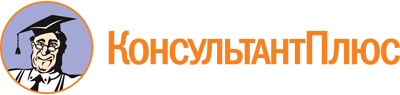 Распоряжение Правительства Свердловской области от 24.02.2022 N 66-РП
(ред. от 10.03.2023)
"Об утверждении Плана мероприятий по реализации в Свердловской области в 2022 - 2025 годах Стратегии государственной национальной политики Российской Федерации на период до 2025 года"Документ предоставлен КонсультантПлюс

www.consultant.ru

Дата сохранения: 29.06.2023
 Список изменяющих документов(в ред. Распоряжения Правительства Свердловской областиот 10.03.2023 N 135-РП)Список изменяющих документов(в ред. Распоряжения Правительства Свердловской областиот 10.03.2023 N 135-РП)Номер строкиНаименование мероприятияСрок исполненияОтветственные исполнителиОсновные направления государственной национальной политикиИндикаторы для контроля исполнения мероприятий1234561.Раздел 1. Обеспечение равноправия граждан и реализации их конституционных правРаздел 1. Обеспечение равноправия граждан и реализации их конституционных правРаздел 1. Обеспечение равноправия граждан и реализации их конституционных правРаздел 1. Обеспечение равноправия граждан и реализации их конституционных правРаздел 1. Обеспечение равноправия граждан и реализации их конституционных прав2.Мониторинг обращений граждан о фактах нарушения принципа равенства граждан независимо от расы, национальности, языка, отношения к религии, убеждений, принадлежности к общественным объединениям, а также других обстоятельств, в том числе при приеме на работу и формировании кадрового резерваежегодно, в течение 2022 - 2025 годовУправление по работе с обращениями граждан Губернатора Свердловской области и Правительства Свердловской области,Департамент внутренней политики,Департамент по трудуобеспечение равенства прав и свобод человека и гражданина независимо от расы, национальности, языка, происхождения, имущественного или должностного положения, места жительства, отношения к религии, убеждений, принадлежности к общественным объединениям, а также других обстоятельств при приеме на работу, замещении должностей государственной и муниципальной службы, формировании кадрового резерва;принятие мер по недопущению дискриминации по признаку национальной принадлежности при осуществлении государственными органами и органами местного самоуправления своей деятельностипроведен мониторинг3.Мониторинг освещения в СМИ фактов нарушения принципа равенства граждан независимо от расы, национальности, языка, отношения к религии, убеждений, принадлежности к общественным объединениям, а также других обстоятельств, в том числе при приеме на работу и формировании кадрового резерваежегодно, в течение 2022 - 2025 годовДепартамент внутренней политикиобеспечение равенства прав и свобод человека и гражданина независимо от расы, национальности, языка, происхождения, имущественного или должностного положения, места жительства, отношения к религии, убеждений, принадлежности к общественным объединениям, а также других обстоятельств при приеме на работу, замещении должностей государственной и муниципальной службы, формировании кадрового резерва;принятие мер по недопущению дискриминации по признаку национальной принадлежности при осуществлении государственными органами и органами местного самоуправления своей деятельностипроведен мониторинг4.Информирование работодателей о недопустимости размещения вакансий, содержащих дискриминационные требованияежегодно, в течение 2022 - 2025 годовДепартамент по трудуобеспечение равенства прав и свобод человека и гражданина независимо от расы, национальности, языка, происхождения, имущественного или должностного положения, места жительства, отношения к религии, убеждений, принадлежности к общественным объединениям, а также других обстоятельств при приеме на работу, замещении должностей государственной и муниципальной службы, формировании кадрового резерваколичество мероприятий, в рамках которых осуществлено информирование работодателей5.Раздел 2. Укрепление общероссийской гражданской идентичности и единства многонационального народа Российской Федерации, обеспечение межнационального мира и согласия, гармонизации межнациональных (межэтнических) отношенийРаздел 2. Укрепление общероссийской гражданской идентичности и единства многонационального народа Российской Федерации, обеспечение межнационального мира и согласия, гармонизации межнациональных (межэтнических) отношенийРаздел 2. Укрепление общероссийской гражданской идентичности и единства многонационального народа Российской Федерации, обеспечение межнационального мира и согласия, гармонизации межнациональных (межэтнических) отношенийРаздел 2. Укрепление общероссийской гражданской идентичности и единства многонационального народа Российской Федерации, обеспечение межнационального мира и согласия, гармонизации межнациональных (межэтнических) отношенийРаздел 2. Укрепление общероссийской гражданской идентичности и единства многонационального народа Российской Федерации, обеспечение межнационального мира и согласия, гармонизации межнациональных (межэтнических) отношений6.Проведение торжественных мероприятий, приуроченных к праздничным и памятным датам в истории народов Российской Федерации и Свердловской области, в том числе посвященных:ежегодно, в течение 2022 - 2025 годовМинистерство культуры,Министерство образования,Департамент внутренней политикисохранение и приумножение духовного, исторического и культурного наследия и потенциала многонационального народа Российской Федерации (российской нации) посредством пропаганды идей патриотизма, единства и дружбы народов, межнационального (межэтнического) согласия7.Дню образования Свердловской областиежегодно, январьДепартамент внутренней политики,Министерство культурыповышение интереса к изучению истории, культуры и языков народов Российской Федерации, значимых исторических событий, ставших основой государственных праздников и памятных дат, связанных с реализацией государственной национальной политики Российской Федерацииколичество проведенных мероприятий,количество участников мероприятий8.Международному дню родного языкаежегодно, февральМинистерство культуры,Министерство образования, Департамент внутренней политикиповышение интереса к изучению истории, культуры и языков народов Российской Федерации, значимых исторических событий, ставших основой государственных праздников и памятных дат, связанных с реализацией государственной национальной политики Российской Федерацииколичество проведенных мероприятий,количество участников мероприятий9.Дню Победы советского народа в Великой Отечественной войне 1941 - 1945 годовежегодно, майМинистерство культуры,Министерство образования, Департамент внутренней политикисохранение и приумножение духовного, исторического и культурного наследия и потенциала многонационального народа Российской Федерации (российской нации) посредством пропаганды идей патриотизма, единства и дружбы народов, межнационального (межэтнического) согласия;повышение интереса к изучению истории, культуры и языков народов Российской Федерации, значимых исторических событий, ставших основой государственных праздников и памятных дат, связанных с реализацией государственной национальной политики Российской Федерации;предупреждение попыток фальсификации истории Россииколичество проведенных мероприятий,количество участников мероприятий10.Дню Россииежегодно, июньМинистерство культуры,Министерство образования,Департамент внутренней политикиукрепление гражданского единства, общероссийской гражданской идентичности и российской самобытности, межнационального и межрелигиозного согласия на основе объединяющей роли традиционных ценностей;повышение интереса к изучению истории, культуры и языков народов Российской Федерации, значимых исторических событий, ставших основой государственных праздников и памятных дат, связанных с реализацией государственной национальной политики Российской Федерацииколичество проведенных мероприятий,количество участников мероприятий11.Международному дню коренных народов мираежегодно, августМинистерство культурыповышение интереса к изучению истории, культуры и языков народов Российской Федерации, значимых исторических событий, ставших основой государственных праздников и памятных дат, связанных с реализацией государственной национальной политики Российской Федерацииколичество проведенных мероприятий,количество участников мероприятий12.Дню народов Среднего Уралаежегодно, сентябрьМинистерство культуры,Департамент внутренней политикисохранение и приумножение духовного, исторического и культурного наследия и потенциала многонационального народа Российской Федерации (российской нации) посредством пропаганды идей патриотизма, единства и дружбы народов, межнационального (межэтнического) согласияколичествопроведенных мероприятий,количество участников мероприятий13.Дню народного единстваежегодно, ноябрьМинистерство культуры,Министерство образования,Департамент внутренней политикиукрепление гражданского единства, общероссийской гражданской идентичности и российской самобытности, межнационального и межрелигиозного согласия на основе объединяющей роли традиционных ценностей;сохранение и приумножение духовного, исторического и культурного наследия и потенциала многонационального народа Российской Федерации (российской нации) посредством пропаганды идей патриотизма, единства и дружбы народов, межнационального (межэтнического) согласия;повышение интереса к изучению истории, культуры и языков народов Российской Федерации, значимых исторических событий, ставших основой государственных праздников и памятных дат, связанных с реализацией государственной национальной политики Российской Федерацииколичество проведенных мероприятий,количество участников мероприятий14.Дню Конституции Российской Федерацииежегодно, декабрьМинистерство культуры,Министерство образования,Департамент внутренней политикиповышение интереса к изучению истории, культуры и языков народов Российской Федерации, значимых исторических событий, ставших основой государственных праздников и памятных дат, связанных с реализацией государственной национальной политики Российской Федерацииколичество проведенных мероприятий,количество участников мероприятий15.Раздел 3. Обеспечение социально-экономических условий для эффективной реализации государственной национальной политики Российской ФедерацииРаздел 3. Обеспечение социально-экономических условий для эффективной реализации государственной национальной политики Российской ФедерацииРаздел 3. Обеспечение социально-экономических условий для эффективной реализации государственной национальной политики Российской ФедерацииРаздел 3. Обеспечение социально-экономических условий для эффективной реализации государственной национальной политики Российской ФедерацииРаздел 3. Обеспечение социально-экономических условий для эффективной реализации государственной национальной политики Российской Федерации16.Мониторинг реализации комплексной программы Свердловской области "Укрепление единства российской нации и этнокультурное развитие народов России, проживающих в Свердловской области" до 2024 года, утвержденной Постановлением Правительства Свердловской области от 29.12.2017 N 1038-ПП "Об утверждении комплексной программы Свердловской области "Укрепление единства российской нации и этнокультурное развитие народов России, проживающих в Свердловской области" до 2024 года"ежегодно, в течение 2022 - 2024 годовМинистерство культуры,Министерство образования,Министерство спорта,Министерство экономики,Департамент внутренней политикиучет этнокультурного фактора при обеспечении сбалансированного, комплексного и системного развития субъектов Российской Федерации и муниципальных образований;разработка, реализация, обеспечение отраслевого и межотраслевого соответствия государственных программ Российской Федерации, государственных программ субъектов Российской Федерации и муниципальных программ в сфере государственной национальной политики Российской Федерациипроведен мониторинг17.Подготовка и направление заявки на участие Свердловской области в отборе субъектов Российской Федерации для предоставления единой субсидии на достижение показателей государственной программы Российской Федерации "Реализация государственной национальной политики", утвержденной Постановлением Правительства Российской Федерации от 29.12.2016 N 1532 "Об утверждении государственной программы Российской Федерации "Реализация государственной национальной политики"ежегодно, в течение 2022 - 2025 годовМинистерство культуры,Министерство образования,Министерство экономики,Департамент внутренней политикиучет этнокультурного фактора при обеспечении сбалансированного, комплексного и системного развития субъектов Российской Федерации и муниципальных образованийзаявка направлена18.Организация реализации мероприятий по решению проблем коренных малочисленных народов Севера (манси)ежегодно, в течение 2022 - 2025 годовМинистерство экономики,Администрация Ивдельского городского округа (по согласованию)повышение уровня адаптации традиционной хозяйственной деятельности коренных малочисленных народов Российской Федерации к современным экономическим условиям наряду с обеспечением защиты их исконной среды обитания и традиционного образа жизниреализованы мероприятия, предусмотренные государственной программой Свердловской области "Совершенствование социально-экономической политики на территории Свердловской области до 2027 года", утвержденной Постановлением Правительства Свердловской области от 25.12.2014 N 1209-ПП "Об утверждении государственной программы Свердловской области "Совершенствование социально-экономической политики на территории Свердловской области до 2027 года"19.Реализация мероприятий по социально-экономическому и этнокультурному развитию цыган (по отдельному плану)ежегодно, в течение 2022 - 2025 годовДепартамент внутренней политики,Министерство образования,Министерство культурыучет этнокультурного фактора при обеспечении сбалансированного, комплексного и системного развития субъектов Российской Федерации и муниципальных образованийколичество проведенных мероприятий, количество участников мероприятий20.Поддержка развития народных художественных промысловв течение 2022 - 2025 годовМинистерство инвестиций и развития Свердловской областисодействие развитию народных промыслов и ремеселколичество муниципальных образований, расположенных на территории Свердловской области, получивших государственную поддержку из областного бюджета на реализацию направлений по продвижению и развитию народных художественных промыслов Свердловской области;количество лиц, которым присвоены специальные звания "Мастер народных художественных промыслов Свердловской области" и "Хранитель народных художественных промыслов Свердловской области";количество субъектов народных художественных промыслов, получивших государственную поддержку из областного бюджета в форме субсидий;количество субъектов народных художественных промыслов, принявших участие в выставочно-ярмарочных мероприятиях, конференциях, форумах и конкурсах, посвященных народным художественным промыслам21.Осуществление мер поддержки информационного характера деятельности по созданию и развитию популярных среди туристов этнокультурных объектов, этнокультурных парковв течение 2022 - 2025 годовДепартамент туризмаразвитие этнографического и культурно-познавательного туризма, оздоровительных и рекреационных зон, включающих объекты культурного наследия (памятники истории и культуры) народов Российской Федерацииколичество публикаций22.Поддержка социально ориентированных некоммерческих организаций, в том числе исполнителей общественно полезных услуг, осуществляющих деятельность в сфере развития межнационального сотрудничества, сохранения и защиты самобытной национальной культуры, языков и традиций народов Российской Федерациив течение 2022 - 2025 годовДепартамент внутренней политики,Министерство культуры,Министерство образованияподдержка общественных проектов и институтов гражданского общества в области патриотического воспитания и сохранения историко-культурного наследия народов России;вовлечение этнокультурных и общественных объединений, религиозных организаций в межнациональное и межконфессиональное сотрудничествоколичество социально ориентированных некоммерческих организаций, получивших поддержку23.Организация Общественной палатой Свердловской области конкурса по присвоению общественного статуса Свердловской области "Достояние Среднего Урала"ежегодно, в течение 2022 - 2025 годовДепартамент внутренней политикиповышение интереса к изучению истории, культуры и языков народов Российской Федерации, значимых исторических событий, ставших основой государственных праздников и памятных дат, связанных с реализацией государственной национальной политики Российской Федерацииконкурс проведен24.Раздел 4. Содействие этнокультурному и духовному развитию народов Российской ФедерацииРаздел 4. Содействие этнокультурному и духовному развитию народов Российской ФедерацииРаздел 4. Содействие этнокультурному и духовному развитию народов Российской ФедерацииРаздел 4. Содействие этнокультурному и духовному развитию народов Российской ФедерацииРаздел 4. Содействие этнокультурному и духовному развитию народов Российской Федерации25.Проведение совместно с национальными общественными объединениями и национально-культурными автономиями праздников, фестивалей, конкурсов, смотров, направленных на сохранение и развитие традиционной культуры народов, проживающих на территории Свердловской области (по отдельному плану)в течение 2022 - 2025 годовМинистерство культуры,Департамент внутренней политикисохранение и приумножение духовного, исторического и культурного наследия и потенциала многонационального народа Российской Федерации (российской нации) посредством пропаганды идей патриотизма, единства и дружбы народов, межнационального (межэтнического) согласияколичество проведенных мероприятий,количество участников мероприятий26.Реализация мероприятий по популяризации культуры, традиций, обычаев и основных традиционных ремесел коренных малочисленных народов Севера (манси), проживающих на территории Свердловской области (по отдельному плану)в течение 2022 - 2025 годовМинистерство культурыповышение интереса к изучению истории, культуры и языков народов Российской Федерации, значимых исторических событий, ставших основой государственных праздников и памятных дат, связанных с реализацией государственной национальной политики Российской Федерацииколичество проведенных мероприятий,количество участников мероприятий27.Реализация комплекса мер по этнокультурному развитию финно-угорских народов Российской Федерациив течение 2022 - 2025 годовМинистерство культуры,Министерство образования,Департамент внутренней политикиучет этнокультурного фактора при обеспечении сбалансированного, комплексного и системного развития субъектов Российской Федерации и муниципальных образований;использование потенциала институтов гражданского общества, в том числе межнациональных общественных объединений, национально-культурных автономий и иных этнокультурных объединений, в деятельности по гармонизации межнациональных (межэтнических) отношений, а также по профилактике экстремизма и предупреждению конфликтов на национальной и религиозной почвереализован комплекс мер28.Организация проведения мероприятий, направленных на популяризацию русской культуры, традиций и гостеприимствав течение 2022 - 2025 годовМинистерство культуры,Департамент туризмасохранение и приумножение духовного, исторического и культурного наследия и потенциала многонационального народа Российской Федерации (российской нации) посредством пропаганды идей патриотизма, единства и дружбы народов, межнационального (межэтнического) согласияколичество проведенных мероприятий, которым оказана информационная поддержка29.Проведение областного национального культурно-спортивного праздника "Сабантуй"ежегодно, в течение 2022 - 2025 годовМинистерство культуры,Министерство спорта,Департамент внутренней политикисохранение и приумножение духовного, исторического и культурного наследия и потенциала многонационального народа Российской Федерации (российской нации) посредством пропаганды идей патриотизма, единства и дружбы народов, межнационального (межэтнического) согласия;развитие этнографического и культурно-познавательного туризма, оздоровительных и рекреационных зон, включающих объекты культурного наследия (памятники истории и культуры) народов Российской Федерации, оказание поддержки национальным видам спортаколичество участников мероприятия30.Проведение областного фестиваля национальных культур "Мы живем на Урале!"ежегодно, в течение 2022 - 2025 годовМинистерство культурысохранение и приумножение духовного, исторического и культурного наследия и потенциала многонационального народа Российской Федерации (российской нации) посредством пропаганды идей патриотизма, единства и дружбы народов, межнационального (межэтнического) согласияколичество участников мероприятия31.Проведение областного конкурса национальных культур "Венок дружбы"ежегодно, в течение 2022 - 2025 годовМинистерство культуры, Администрация Ирбитского муниципального образования (по согласованию)сохранение и приумножение духовного, исторического и культурного наследия и потенциала многонационального народа Российской Федерации (российской нации) посредством пропаганды идей патриотизма, единства и дружбы народов, межнационального (межэтнического) согласияколичество участников мероприятия32.Реализация областного проекта "Урал многонациональный"ежегодно, в течение 2022 - 2025 годовМинистерство образованияукрепление гражданского единства, общероссийской гражданской идентичности и российской самобытности, межнационального и межрелигиозного согласия на основе объединяющей роли традиционных ценностей;сохранение и приумножение духовного, исторического и культурного наследия и потенциала многонационального народа Российской Федерации (российской нации) посредством пропаганды идей патриотизма, единства и дружбы народов, межнационального (межэтнического) согласия;сохранение и развитие культуры межнациональных (межэтнических) отношений в Российской Федерацииколичество участников мероприятия33.Организация и проведение Спартакиады народов Уралаежегодно, в течение 2022 - 2025 годовМинистерство спортаразвитие этнографического и культурно-познавательного туризма, оздоровительных и рекреационных зон, включающих объекты культурного наследия (памятники истории и культуры) народов Российской Федерации, оказание поддержки национальным видам спортаколичество участников спортивных мероприятий34.Проведение спортивных мероприятий по национальным видам спорта в соответствии с календарным планом официальных физкультурных и спортивных мероприятий в Свердловской области (по отдельному плану)ежегодно, в течение 2022 - 2025 годовМинистерство спортаразвитие этнографического и культурно-познавательного туризма, оздоровительных и рекреационных зон, включающих объекты культурного наследия (памятники истории и культуры) народов Российской Федерации, оказание поддержки национальным видам спортаколичество участников спортивных мероприятий35.Проведение Всероссийской научно-практической конференции "Национальные культуры Урала"ежегодно, в течение 2022 - 2025 годовМинистерство культурысохранение и приумножение духовного, исторического и культурного наследия и потенциала многонационального народа Российской Федерации (российской нации) посредством пропаганды идей патриотизма, единства и дружбы народов, межнационального (межэтнического) согласияколичество участников мероприятия36.Проведение научно-практической конференции "Межконфессиональный диалог на Урале"ежегодно, в течение 2022 - 2025 годовДепартамент внутренней политикивовлечение этнокультурных и общественных объединений, религиозных организаций в межнациональное и межконфессиональное сотрудничествоколичество участников мероприятия37.Оказание содействия религиозным организациям традиционных конфессий в организации и проведении мероприятий, направленных на сохранение и укрепление традиционных российских духовно-нравственных ценностейежегодно, в течение 2022 - 2025 годовДепартамент внутренней политикивовлечение этнокультурных и общественных объединений, религиозных организаций в межнациональное и межконфессиональное сотрудничествоколичество проведенных мероприятий,количество участников мероприятий38.Организация участия представителей Свердловской области во всероссийских, межрегиональных форумах, слетах, конференциях по направлениям реализации государственной национальной политики Российской Федерацииежегодно, в течение 2022 - 2025 годовДепартамент внутренней политики,Министерство культуры,Министерство образованияформирование гражданского самосознания, патриотизма, гражданской ответственности, чувства гордости за историю России, воспитание культуры межнационального общения, основанной на уважении чести и национального достоинства граждан, традиционных российских духовно-нравственных ценностей;поддержка общественных инициатив, направленных на патриотическое воспитание детей и молодежи;сохранение и развитие культуры межнациональных (межэтнических) отношений в Российской Федерацииколичество представителей Свердловской области, принявших участие в мероприятиях39.Раздел 5. Формирование у детей и молодежи общероссийской гражданской идентичности, патриотизма, культуры межнационального общенияРаздел 5. Формирование у детей и молодежи общероссийской гражданской идентичности, патриотизма, культуры межнационального общенияРаздел 5. Формирование у детей и молодежи общероссийской гражданской идентичности, патриотизма, культуры межнационального общенияРаздел 5. Формирование у детей и молодежи общероссийской гражданской идентичности, патриотизма, культуры межнационального общенияРаздел 5. Формирование у детей и молодежи общероссийской гражданской идентичности, патриотизма, культуры межнационального общения40.Проведение областного детского фестиваля традиционных игр народов Среднего Уралаежегодно, в течение 2022 - 2025 годовМинистерство культурысохранение и приумножение духовного, исторического и культурного наследия и потенциала многонационального народа Российской Федерации (российской нации) посредством пропаганды идей патриотизма, единства и дружбы народов, межнационального (межэтнического) согласияколичество участников мероприятия41.Организация и проведение молодежного межнационального форума Свердловской областиежегодно, в течение 2022 - 2025 годовМинистерство образованияформирование гражданского самосознания, патриотизма, гражданской ответственности, чувства гордости за историю России, воспитание культуры межнационального общения, основанной на уважении чести и национального достоинства граждан, традиционных российских духовно-нравственных ценностей;сохранение и развитие культуры межнациональных (межэтнических) отношений в Российской Федерацииколичество участников мероприятия42.Проведение молодежного фестиваля патриотической песни "Я люблю тебя, Россия!"ежегодно, в течение 2022 - 2025 годовМинистерство образованияформирование гражданского самосознания, патриотизма, гражданской ответственности, чувства гордости за историю России, воспитание культуры межнационального общения, основанной на уважении чести и национального достоинства граждан, традиционных российских духовно-нравственных ценностейколичество участников мероприятия43.Организация работы на территории Свердловской области площадок, в том числе на базе общеобразовательных организаций, профессиональных образовательных организаций и образовательных организаций высшего образования, для проведения Всероссийской просветительской акции "Большой этнографический диктант"ежегодно, в течение 2022 - 2025 годовДепартамент внутренней политикисохранение и приумножение духовного, исторического и культурного наследия и потенциала многонационального народа Российской Федерации (российской нации) посредством пропаганды идей патриотизма, единства и дружбы народов, межнационального (межэтнического) согласия;предупреждение попыток фальсификации истории России;сохранение и развитие культуры межнациональных (межэтнических) отношений в Российской Федерацииколичество площадок44.Организация и проведение регионального этапа Всероссийской акции "Мы - граждане России"ежегодно, в течение 2022 - 2025 годовМинистерство образованияформирование гражданского самосознания, патриотизма, гражданской ответственности, чувства гордости за историю России, воспитание культуры межнационального общения, основанной на уважении чести и национального достоинства граждан, традиционных российских духовно-нравственных ценностейколичество участников мероприятия45.Учет этнокультурных и региональных особенностей в программах подготовки, профессиональной переподготовки и повышения квалификации педагогических кадровв течение 2022 - 2025 годовМинистерство образованияподготовка, профессиональная переподготовка и повышение квалификации педагогических кадров с учетом этнокультурных и региональных особенностейв программах подготовки, профессиональной переподготовки и повышения квалификации педагогических кадров учтены этнокультурные и региональные особенности46.Раздел 6. Сохранение и поддержка русского языка как государственного языка Российской Федерации и языков народов Российской ФедерацииРаздел 6. Сохранение и поддержка русского языка как государственного языка Российской Федерации и языков народов Российской ФедерацииРаздел 6. Сохранение и поддержка русского языка как государственного языка Российской Федерации и языков народов Российской ФедерацииРаздел 6. Сохранение и поддержка русского языка как государственного языка Российской Федерации и языков народов Российской ФедерацииРаздел 6. Сохранение и поддержка русского языка как государственного языка Российской Федерации и языков народов Российской Федерации47.Организация и проведение мероприятий, посвященных Дню славянской письменности и культурыежегодно, в течение 2022 - 2025 годовМинистерство культуры, Министерство образованияповышение интереса к изучению истории, культуры и языков народов Российской Федерации, значимых исторических событий, ставших основой государственных праздников и памятных дат, связанных с реализацией государственной национальной политики Российской Федерацииколичество проведенных мероприятий,количество участников мероприятий48.Организация и проведение мероприятий, посвященных Дню русского языкаежегодно, в течение 2022 - 2025 годовМинистерство культуры,Министерство образованиязащита и поддержка русского языка как языка государствообразующего народа; создание оптимальных условий для использования русского языка как государственного языка Российской Федерации, языка межнационального общения и одного из официальных языков международных организаций, а также для сохранения и развития языков народов Российской Федерацииколичество проведенных мероприятий,количество участников мероприятий49.Организация и оказание содействия в проведении мероприятий, направленных на обеспечение изучения, популяризации и распространения русского языка и российской культуры за рубежомежегодно, в течение 2022 - 2025 годовМинистерство международных связейобеспечение изучения, популяризации и распространения за рубежом русского языка и российской культурыколичество проведенных мероприятий50.Мониторинг сохранения и развития на территории Свердловской области языков народов Россииежегодно, в течение 2022 - 2025 годовМинистерство образованиясоздание оптимальных условий для использования русского языка как государственного языка Российской Федерации, языка межнационального общения и одного из официальных языков международных организаций, а также для сохранения и развития языков народов Российской Федерациипроведен мониторинг51.Развитие кадрового потенциала в сфере изучения и преподавания русского языкав течение 2022 - 2025 годовМинистерство образованиясоздание оптимальных условий для использования русского языка как государственного языка Российской Федерации, языка межнационального общения и одного из официальных языков международных организаций, а также для сохранения и развития языков народов Российской Федерацииповышение квалификации педагогов;количество подготовленных специалистов в сфере изучения и преподавания русского языка52.Организация и проведение мероприятий в рамках Международного десятилетия языков коренных народов (2022 - 2032 гг.) (по отдельному плану)в течение 2022 - 2025 годовМинистерство культуры, Министерство образования,Департамент внутренней политикисоздание оптимальных условий для сохранения и развития языков народов Российской Федерации;обеспечение прав граждан на изучение родного языка и других языков народов Российской Федерацииколичество проведенных мероприятий,количество участников мероприятий53.Обеспечение участия обучающихся в общеобразовательных организациях, профессиональных образовательных организациях Свердловской области во Всероссийском конкурсе сочиненийежегодно, в течение 2022 - 2025 годовМинистерство образованиясоздание оптимальных условий для использования русского языка как государственного языка Российской Федерации, языка межнационального общения и одного из официальных языков международных организаций, а также для сохранения и развития языков народов Российской Федерацииучастие представителей Свердловской области в федеральном этапе Всероссийского конкурса сочинений54.Организация проведения областной олимпиады школьников по родным языкам народов России, проживающих на территории Свердловской областиежегодно, в течение 2022 - 2025 годовМинистерство образованиясоздание оптимальных условий для использования русского языка как государственного языка Российской Федерации, языка межнационального общения и одного из официальных языков международных организаций, а также для сохранения и развития языков народов Российской Федерации;обеспечение прав граждан на изучение родного языка и других языков народов Российской Федерацииколичество участников областной олимпиады школьников по родным языкам народов России, проживающих на территории Свердловской области;участие представителей Свердловской области в окружных этапах олимпиады школьников по родным языкам народов России55.Проведение регионального этапа Всероссийской акции "Читай, страна!"ежегодно, в течение 2022 - 2025 годовМинистерство образованияпопуляризация и распространение классических и современных произведений литературы и искусства народов Российской Федерации, народного художественного творчества, организация и поддержка художественных выставок, фестивалей, конкурсов, гастролей творческих коллективов и других форм деятельности в области культурыколичество участников акции56.Проведение областной акции "День чтения"ежегодно, в течение 2022 - 2025 годовМинистерство культурыпопуляризация и распространение классических и современных произведений литературы и искусства народов Российской Федерации, народного художественного творчества, организация и поддержка художественных выставок, фестивалей, конкурсов, гастролей творческих коллективов и других форм деятельности в области культурыколичество участников акции57.Организация и проведение регионального этапа Всероссийского литературного фестиваля "Русские рифмы"ежегодно, в течение 2022 - 2025 годовМинистерство образованияпопуляризация и распространение классических и современных произведений литературы и искусства народов Российской Федерации, народного художественного творчества, организация и поддержка художественных выставок, фестивалей, конкурсов, гастролей творческих коллективов и других форм деятельности в области культурыколичество участников мероприятия58.Организация обучения детей из семей коренных малочисленных народов Севера (манси), проживающих на территории Свердловской области, родному языку, традиционным обычаям и ремесламв течение 2022 - 2025 годовМинистерство образования,Администрация Ивдельского городского округа (по согласованию)сохранение и развитие языков народов Российской Федерации, обеспечение прав граждан на изучение родного языкаизучение детьми из семей коренного малочисленного народа Севера (манси), проживающих на территории Свердловской области, родного языка, традиционных обычаев и ремесел59.Проведение мероприятий, посвященных выдающимся деятелям русской литературыежегодно, в течение 2022 - 2025 годовМинистерство культуры, Министерство образованияпопуляризация и распространение классических и современных произведений литературы и искусства народов Российской Федерации, народного художественного творчества, организация и поддержка художественных выставок, фестивалей, конкурсов, гастролей творческих коллективов и других форм деятельности в области культурыколичество проведенных мероприятий,количество участников мероприятий60.Комплектование фонда Свердловской областной межнациональной библиотеки изданиями на языках народов Россиив течение 2022 - 2025 годовМинистерство культурысоздание оптимальных условий для сохранения и развития языков народов Российской Федерации;обеспечение прав граждан на изучение родного языка и других языков народов Российской Федерацииколичество полученных изданий61.Раздел 7. Формирование системы социальной и культурной адаптации иностранных граждан в Российской Федерации и их интеграции в российское обществоРаздел 7. Формирование системы социальной и культурной адаптации иностранных граждан в Российской Федерации и их интеграции в российское обществоРаздел 7. Формирование системы социальной и культурной адаптации иностранных граждан в Российской Федерации и их интеграции в российское обществоРаздел 7. Формирование системы социальной и культурной адаптации иностранных граждан в Российской Федерации и их интеграции в российское обществоРаздел 7. Формирование системы социальной и культурной адаптации иностранных граждан в Российской Федерации и их интеграции в российское общество62.Совершенствование методического обеспечения реализации мероприятий в сфере социальной и культурной адаптации и интеграции иностранных граждан, в том числе с учетом положений Стратегии национальной безопасности Российской Федерации, утвержденной Указом Президента Российской Федерации от 2 июля 2021 года N 400 "О Стратегии национальной безопасности Российской Федерации", и Концепции приграничного сотрудничества в Российской Федерации, утвержденной Распоряжением Правительства Российской Федерации от 07.10.2020 N 2577-рв течение 2022 - 2025 годовДепартамент внутренней политикинедопущение социальной и территориальной изоляции иностранных граждан в Российской Федерации, устранение способствующих этому условий;разработка, внедрение и реализация государственными органами и органами местного самоуправления во взаимодействии с институтами гражданского общества и работодателями программ адаптации иностранных граждан в Российской Федерации и их интеграции в российское обществоколичество размещенных методических материалов на официальном сайте Департамента внутренней политики63.Анализ миграционной ситуации, складывающейся в Свердловской области, в целях выявления факторов, способных оказать негативное влияние на рынок труда и общественно-политическую обстановку в Свердловской областив течение 2022 - 2025 годовДепартамент по труду, Департамент внутренней политики,ГУ МВД (по согласованию)недопущение социальной и территориальной изоляции иностранных граждан в Российской Федерации, устранение способствующих этому условий;разработка, внедрение и реализация государственными органами и органами местного самоуправления во взаимодействии с институтами гражданского общества и работодателями программ адаптации иностранных граждан в Российской Федерации и их интеграции в российское обществопроведен анализ64.Оказание содействия администрациям образовательных организаций высшего образования Свердловской области в сфере интеграции иностранных студентов в российское общество, а также по вопросам соблюдения миграционного законодательства Российской Федерации и профилактики экстремизмав течение 2022 - 2025 годовМинистерство образования,Департамент внутренней политики,ГУ МВД (по согласованию)недопущение социальной и территориальной изоляции иностранных граждан в Российской Федерации, устранение способствующих этому условийработа организована65.Распространение знаний об основах российской государственности, истории, культуры, а также традиций народов, проживающих на территории Свердловской области, и правил поведения среди детей иностранных граждан, особенно в дошкольных образовательных организациях и общеобразовательных организациях в Свердловской областиежегодно, в течение 2022 - 2025 годовМинистерство образованиянедопущение социальной и территориальной изоляции иностранных граждан в Российской Федерации, устранение способствующих этому условийпроведены мероприятия66.Оказание содействия в реализации образовательных проектов, направленных на социализацию несовершеннолетних иностранных гражданежегодно, в течение 2022 - 2025 годовМинистерство образованиявоспитание в духе уважения к традиционным ценностям как ключевой инструмент государственной политики в области образования и культуры, необходимый для формирования гармонично развитой личности; использование потенциала институтов гражданского общества, в том числе межнациональных общественных объединений, национально-культурных автономий и иных этнокультурных объединений, в деятельности по гармонизации межнациональных (межэтнических) отношений, а также по профилактике экстремизма и предупреждению конфликтов на национальной и религиозной почвеоказано содействие67.Проведение мероприятий, направленных на недопущение социальной и территориальной изоляции иностранных граждан на территории Свердловской областив течение 2022 - 2025 годовДепартамент внутренней политики,Министерство образования, Министерство культурынедопущение социальной и территориальной изоляции иностранных граждан в Российской Федерации, устранение способствующих этому условийколичество проведенных мероприятий,количество участников мероприятий68.Реализация проекта "Информационно-консультативный центр "Миграция" на базе Свердловской областной межнациональной библиотекив течение 2022 - 2025 годовМинистерство культурынедопущение социальной и территориальной изоляции иностранных граждан в Российской Федерации, устранение способствующих этому условийколичество проведенных мероприятий,количество участников мероприятий69.Реализация на территории Свердловской области Государственной программы по оказанию содействия добровольному переселению в Российскую Федерацию соотечественников, проживающих за рубежом, утвержденной Указом Президента Российской Федерации от 22 июня 2006 года N 637 "О мерах по оказанию содействия добровольному переселению в Российскую Федерацию соотечественников, проживающих за рубежом"в течение 2022 - 2025 годовДепартамент по труду,ГУ МВД (по согласованию)создание экономических и социальных условий для добровольного переселения в Российскую Федерацию соотечественников, проживающих за рубежомвселение на территорию Свердловской области соотечественников в пределах значений показателя, установленного государственной программой Свердловской области "Содействие занятости населения Свердловской области до 2027 года", утвержденной Постановлением Правительства Свердловской области от 21.10.2013 N 1272-ПП "Об утверждении государственной программы Свердловской области "Содействие занятости населения Свердловской области до 2027 года"70.Поддержка социально ориентированных некоммерческих организаций, в том числе исполнителей общественно полезных услуг, осуществляющих деятельность в сфере социальной и культурной адаптации и интеграции мигрантовежегодно, в течение 2022 - 2025 годовДепартамент внутренней политикинедопущение социальной и территориальной изоляции иностранных граждан в Российской Федерации, устранение способствующих этому условий;вовлечение этнокультурных и общественных объединений, религиозных организаций в межнациональное и межконфессиональное сотрудничествоколичество социально ориентированных некоммерческих организаций, получивших поддержку71.Раздел 8. Совершенствование государственного управления в сфере государственной национальной политики Российской ФедерацииРаздел 8. Совершенствование государственного управления в сфере государственной национальной политики Российской ФедерацииРаздел 8. Совершенствование государственного управления в сфере государственной национальной политики Российской ФедерацииРаздел 8. Совершенствование государственного управления в сфере государственной национальной политики Российской ФедерацииРаздел 8. Совершенствование государственного управления в сфере государственной национальной политики Российской Федерации72.Проведение регионального этапа Всероссийского конкурса "Лучшая муниципальная практика" по номинации "Укрепление межнационального мира и согласия, реализация иных мероприятий в сфере национальной политики на муниципальном уровне"ежегодно, в течение 2022 - 2025 годовДепартамент внутренней политикиповышение эффективности системы координации деятельности государственных органов и органов местного самоуправления при реализации государственной национальной политики Российской Федерацииколичество муниципальных образований, принявших участие в региональном этапе Всероссийского конкурса "Лучшая муниципальная практика" по номинации "Укрепление межнационального мира и согласия, реализация иных мероприятий в сфере национальной политики на муниципальном уровне"73.Участие во всероссийских и окружных совещаниях по вопросам укрепления единства российской нации, предупреждения межнациональных конфликтов, обеспечения эффективной работы системы мониторинга состояния межнациональных отношений и профилактики экстремизма на национальной и религиозной почвеежегодно, в течение 2022 - 2025 годовДепартамент внутренней политикиформирование гражданского самосознания, патриотизма, гражданской ответственности, чувства гордости за историю России, воспитание культуры межнационального общения, основанной на уважении чести и национального достоинства граждан, традиционных российских духовно-нравственных ценностей;поддержка общественных инициатив, направленных на патриотическое воспитание детей и молодежи;сохранение и развитие культуры межнациональных (межэтнических) отношений в Российской Федерацииколичество представителей Свердловской области, принявших участие в мероприятиях74.Обеспечение функционирования регионального сегмента государственной информационной системы мониторинга в сфере межнациональных и межконфессиональных отношений и раннего предупреждения конфликтных ситуацийежегодно, в течение 2022 - 2025 годовДепартамент внутренней политикисовершенствование государственной информационной системы мониторинга в сфере межнациональных и межконфессиональных отношений и раннего предупреждения конфликтных ситуацийфункционирование обеспечено75.Проведение социологических исследований по вопросам межнациональных и межконфессиональных отношенийежегодно, в течение 2022 - 2025 годовДепартамент внутренней политики,Министерство образования, Министерство культурысовершенствование научного и экспертного обеспечения реализации государственной национальной политики Российской Федерациипроведены социологические исследования76.Проведение семинаров-совещаний с главами, заместителями глав и специалистами органов местного самоуправления муниципальных образований по вопросам гармонизации межнациональных и межконфессиональных отношений, профилактики экстремизмаодин раз в полугодие, в течение 2022 - 2025 годовДепартамент внутренней политикисовершенствование взаимодействия государственных органов и органов местного самоуправления с институтами гражданского общества в целях укрепления гражданского единства многонационального народа Российской Федерации (российской нации), сохранения межнационального мира и согласияколичество участников мероприятий77.Мониторинг дополнительного профессионального образования государственных гражданских служащих Свердловской области и муниципальных служащих, осуществляющих взаимодействие с национальными объединениями и религиозными организациями, по утвержденным в установленном порядке учебным программам по вопросам реализации государственной национальной политики Российской Федерацииежегодно, в течение 2022 - 2025 годовДепартамент внутренней политикиобеспечение профессиональной переподготовки и повышения квалификации государственных и муниципальных служащих по типовым дополнительным профессиональным программам, разработанным в целях реализации государственной национальной политики Российской Федерациипроведен мониторинг78.Мониторинг организации органами местного самоуправления муниципальных образований мероприятий в сфере реализации государственной национальной политики Российской Федерацииежегодно, в течение 2022 - 2025 годовДепартамент внутренней политикиповышение эффективности системы координации деятельности государственных органов и органов местного самоуправления при реализации государственной национальной политики Российской Федерациипроведен мониторинг79.Работа учебно-методического центра "Школа толерантности" на базе Свердловской областной межнациональной библиотекиежегодно, в течение 2022 - 2025 годовМинистерство культурыповышение роли институтов гражданского общества в социальной и культурной адаптации иностранных граждан в Российской Федерации, содействие участию институтов гражданского общества в деятельности многофункциональных центров, а также организаций, предоставляющих иностранным гражданам юридические, социальные, образовательные и иные услугиколичество проведенных мероприятий,количество участников мероприятий80.Методическое и консультационное сопровождение организации работы библиотек Свердловской области с изданиями, включенными в федеральный список экстремистских материаловежегодно, в течение 2022 - 2025 годовМинистерство культурыраспространение в обществе установок о неприятии и недопущении пропаганды идей экстремизма, ксенофобии, национальной исключительности, нацизма и их оправданияколичество проведенных консультаций81.Проведение методических семинаров, научно-практических конференций, круглых столов по проблемам профилактики экстремизма и формированию толерантности средствами культуры и искусства для руководителей, специалистов органов управления и учреждений культурыв течение 2022 - 2025 годовМинистерство культурыраспространение в обществе установок о неприятии и недопущении пропаганды идей экстремизма, ксенофобии, национальной исключительности, нацизма и их оправданияколичество проведенных мероприятий, количество участников мероприятий82.Раздел 9. Совершенствование взаимодействия органов государственной власти Свердловской области и органов местного самоуправления муниципальных образований с институтами гражданского общества при реализации государственной национальной политики Российской ФедерацииРаздел 9. Совершенствование взаимодействия органов государственной власти Свердловской области и органов местного самоуправления муниципальных образований с институтами гражданского общества при реализации государственной национальной политики Российской ФедерацииРаздел 9. Совершенствование взаимодействия органов государственной власти Свердловской области и органов местного самоуправления муниципальных образований с институтами гражданского общества при реализации государственной национальной политики Российской ФедерацииРаздел 9. Совершенствование взаимодействия органов государственной власти Свердловской области и органов местного самоуправления муниципальных образований с институтами гражданского общества при реализации государственной национальной политики Российской ФедерацииРаздел 9. Совершенствование взаимодействия органов государственной власти Свердловской области и органов местного самоуправления муниципальных образований с институтами гражданского общества при реализации государственной национальной политики Российской Федерации83.Привлечение к работе в общественных советах, иных экспертно-консультативных органах при исполнительных органах государственной власти Свердловской области представителей национальных общественных объединений и религиозных организацийв течение 2022 - 2025 годовДепартамент внутренней политикиучастие общественных советов и иных консультативных органов, созданных при государственных органах и органах местного самоуправления, в деятельности по укреплению общероссийской гражданской идентичности, гармонизации межнациональных (межэтнических) и межрелигиозных отношений, обеспечению социальной и культурной адаптации иностранных граждан в Российской Федерации и их интеграции в российское обществоколичество представителей национальных общественных объединений и религиозных организаций, включенных в состав общественных советов, иных экспертно-консультативных органов84.Проведение научно-практических конференций, семинаров, круглых столов с участием институтов гражданского общества по вопросам реализации государственной национальной политики, укрепления единства российской нации, межнациональных и межконфессиональных отношений, профилактики экстремизма, патриотического воспитанияв течение 2022 - 2025 годовДепартамент внутренней политики,Министерство культурывовлечение институтов гражданского общества, в том числе молодежных и детских общественных объединений, в проведение мероприятий по профилактике проявлений межнациональной (межэтнической) нетерпимости либо вражды;поддержка волонтерской (добровольческой) деятельности, направленной на реализацию государственной национальной политики Российской Федерацииколичество проведенных мероприятий, количество участников мероприятий85.Обеспечение деятельности Консультативного совета по делам национальностей Свердловской областив течение 2022 - 2025 годовДепартамент внутренней политикисоздание организационно-правовых и экономических условий для более активного участия институтов гражданского общества, в том числе межнациональных общественных объединений, национально-культурных автономий, иных некоммерческих организаций, осуществляющих деятельность, направленную на гармонизацию межнациональных (межэтнических) и межрелигиозных отношений, в решении задач государственной национальной политики Российской Федерацииколичество проведенных заседаний Консультативного совета86.Обеспечение деятельности рабочей группы по решению проблем коренных малочисленных народов Севера (манси)один раз в полугодие, в течение 2022 - 2025 годовМинистерство экономикиповышение уровня адаптации традиционной хозяйственной деятельности коренных малочисленных народов Российской Федерации к современным экономическим условиям наряду с обеспечением защиты их исконной среды обитания и традиционного образа жизниколичество проведенных заседаний рабочей группы87.Раздел 10. Информационное обеспечение реализации государственной национальной политики Российской ФедерацииРаздел 10. Информационное обеспечение реализации государственной национальной политики Российской ФедерацииРаздел 10. Информационное обеспечение реализации государственной национальной политики Российской ФедерацииРаздел 10. Информационное обеспечение реализации государственной национальной политики Российской ФедерацииРаздел 10. Информационное обеспечение реализации государственной национальной политики Российской Федерации88.Реализация мероприятий медиаплана информационного сопровождения реализации в 2021 - 2025 годах Стратегии государственной национальной политики Российской Федерации на период до 2025 года, утвержденной Указом Президента Российской Федерации от 19 декабря 2012 года N 1666 "О Стратегии государственной национальной политики Российской Федерации на период до 2025 года" (далее - Стратегия)в течение 2022 - 2025 годовДепартамент внутренней политики,Департамент информационной политики,Министерство культуры, Министерство образованияпривлечение СМИ, освещающих вопросы реализации государственной национальной политики Российской Федерации, к выполнению целей и задач Стратегии, а также принятие мер по стимулированию создания ими проектов в этой областиреализован медиаплан89.Размещение на официальном сайте Министерства экономики и территориального развития Свердловской области материалов о мероприятиях по решению проблем коренного малочисленного народа Севера (манси)в течение 2022 - 2025 годовМинистерство экономикиповышение уровня адаптации традиционной хозяйственной деятельности коренных малочисленных народов Российской Федерации к современным экономическим условиям наряду с обеспечением защиты их исконной среды обитания и традиционного образа жизниколичество размещенных материалов90.Создание и размещение социальной рекламы, формирующей уважительное отношение к представителям различных национальностей, проживающих на территории Свердловской области, направленной на профилактику экстремизма и поддержание позитивного имиджа Свердловской области как региона культуры, мира и толерантностиежегодно, в течение 2022 - 2025 годовМинистерство культурыпривлечение СМИ, освещающих вопросы реализации государственной национальной политики Российской Федерации, к выполнению целей и задач Стратегии, а также принятие мер по стимулированию создания ими проектов в этой области;создание и распространение рекламной и иной информационной продукции для реализации целей и задач государственной национальной политики Российской Федерацииколичество просмотров91.Оказание содействия в освещении государственными СМИ вопросов и мероприятий в сфере государственной национальной политики Российской Федерациив течение 2022 - 2025 годовДепартамент информационной политикипривлечение СМИ, освещающих вопросы реализации государственной национальной политики Российской Федерации, к выполнению целей и задач Стратегии, а также принятие мер по стимулированию создания ими проектов в этой областиоказано содействие92.Размещение на информационном портале Свердловской области, официальных сайтах Правительства Свердловской области, исполнительных органов государственной власти Свердловской области информации о реализации на территории Свердловской области государственной национальной политики Российской Федерациив течение 2022 - 2025 годовДепартамент информационной политики,Департамент внутренней политики,Министерство культуры, Министерство образованиясоздание и распространение рекламной и иной информационной продукции для реализации целей и задач государственной национальной политики Российской Федерацииинформация размещена93.Участие представителей органов государственной власти Свердловской области в тематических телепрограммах, посвященных вопросам реализации государственной национальной политики, открытого акционерного общества "Областное телевидение"в течение 2022 - 2025 годовДепартамент информационной политикипривлечение СМИ, освещающих вопросы реализации государственной национальной политики Российской Федерации, к выполнению целей и задач Стратегии, а также принятие мер по стимулированию создания ими проектов в этой областиколичество участников тематических телепрограмм94.Участие представителей национальных общественных объединений Свердловской области в телепрограммах открытого акционерного общества "Областное телевидение" и общества с ограниченной ответственностью "Телекомпания "Четвертый канал"в течение 2022 - 2025 годовДепартамент информационной политикипривлечение СМИ, освещающих вопросы реализации государственной национальной политики Российской Федерации, к выполнению целей и задач Стратегии, а также принятие мер по стимулированию создания ими проектов в этой областиколичество представителей национальных общественных объединений Свердловской области, принявших участие в телепрограммах95.Организация размещения материалов национальных общественных объединений Свердловской области на информационном ресурсе "НАРОДЫУРАЛА.СВЕ.РФ" в информационно-телекоммуникационной сети "Интернет", посвященного вопросам реализации национальной политики Российской Федерации на территории Свердловской областив течение 2022 - 2025 годовДепартамент внутренней политикисоздание и распространение рекламной и иной информационной продукции для реализации целей и задач государственной национальной политики Российской Федерацииколичество размещенных материалов96.Оказание методической поддержки в подготовке и предоставлении материалов для размещения на информационном ресурсе "НАЦИОНАЛЬНАЯ-ПОЛИТИКА.РФ" в информационно-телекоммуникационной сети "Интернет", посвященном вопросам национальной политики Российской Федерациив течение 2022 - 2025 годовДепартамент внутренней политикисоздание и распространение рекламной и иной информационной продукции для реализации целей и задач государственной национальной политики Российской Федерацииколичество размещенных материалов97.Организация деятельности интернет-клуба для национальных общественных объединений "Серебряная нить веков" на сайте государственного автономного учреждения культуры Свердловской области "Свердловский государственный областной Дворец народного творчества"ежегодно, в течение 2022 - 2025 годовМинистерство культурысоздание и распространение рекламной и иной информационной продукции для реализации целей и задач государственной национальной политики Российской Федерацииколичество просмотров98.Разработка, издание и распространение методических пособий, альбомов, буклетов и иных информационных материалов о традиционной культуре народов Урала, межнациональном сотрудничестве, формировании толерантности и профилактике экстремизмаежегодно, в течение 2022 - 2025 годовМинистерство культурысоздание и распространение рекламной и иной информационной продукции для реализации целей и задач государственной национальной политики Российской Федерацииколичество изданных и распространенных информационных материалов99.Создание и распространение аудиовизуальных материалов, направленных на популяризацию этнокультур народов Россииежегодно, в течение 2022 - 2025 годовМинистерство культурысоздание и распространение рекламной и иной информационной продукции для реализации целей и задач государственной национальной политики Российской Федерацииколичество созданных и распространенных аудиовизуальных материалов100.Реализация интернет-проекта "Этнокультурная карта Среднего Урала"ежегодно, в течение 2022 - 2025 годовМинистерство культурысоздание и распространение рекламной и иной информационной продукции для реализации целей и задач государственной национальной политики Российской Федерацииколичество просмотров101.Раздел 11. Использование возможностей и механизмов международного сотрудничества при реализации государственной национальной политики Российской ФедерацииРаздел 11. Использование возможностей и механизмов международного сотрудничества при реализации государственной национальной политики Российской ФедерацииРаздел 11. Использование возможностей и механизмов международного сотрудничества при реализации государственной национальной политики Российской ФедерацииРаздел 11. Использование возможностей и механизмов международного сотрудничества при реализации государственной национальной политики Российской ФедерацииРаздел 11. Использование возможностей и механизмов международного сотрудничества при реализации государственной национальной политики Российской Федерации102.Организация и проведение международных фестивалей и конкурсов на территории Свердловской области (по отдельному плану)ежегодно, в течение 2022 - 2025 годовМинистерство культурысодействие формированию положительного образа Российской Федерации за рубежом, отношения к ней как к демократическому государству, гарантирующему удовлетворение национально-культурных потребностей (этнокультурных потребностей) гражданколичество проведенных мероприятий,количество участников мероприятий103.Оказание поддержки соотечественникам, проживающим за рубежом, в том числе посредством расширения связей с общественными объединениями Свердловской областиежегодно, в течение 2022 - 2025 годовМинистерство международных связейоказание поддержки соотечественникам, проживающим за рубежом, в сохранении, изучении и развитии русского языка и языков народов Российской Федерацииколичество организаций соотечественников, с которыми осуществлялось взаимодействие104.Участие творческих коллективов Свердловской области в международных мероприятиях, проводимых за рубежом (по отдельному плану)ежегодно, в течение 2022 - 2025 годовМинистерство культурысодействие формированию положительного образа Российской Федерации за рубежом, отношения к ней как к демократическому государству, гарантирующему удовлетворение национально-культурных потребностей (этнокультурных потребностей) гражданколичество проведенных мероприятий,количество участников мероприятий